ТЕРРИТОРИАЛЬНОЕ СОГЛАШЕНИЕмежду Федерацией профсоюзов Ульяновской области,объединением работодателей муниципального образования «Наименование регионального объединения»,  администрацией муниципального образования «Наименования муниципального образования»на 2020 – 2022 годаМуниципальное образование «____________»	     «____» _____________  2020 г.Областной союз «Федерация профсоюзов Ульяновской области» в лице председателя Васильева Анатолия Александровича, действующего на основании Устава, именуемый далее «Профсоюзы», с одной стороны, региональное объединение работодателей  «Наименование регионального объединения» в лице должность Фамилия Имя Отчество, действующего на основании уполномочивающий документ, именуемые далее «Работодатели», со второй стороны, и администрация муниципального образования «Наименования муниципального образования» в лице должность Фамилия Имя Отчество, действующего на основании уполномочивающий документ, именуемая далее «Администрация», с третьей стороны, а вместе именуемые Сторонами, заключили настоящее Соглашение о нижеследующем:Соглашение устанавливает общие принципы регулирования социально-трудовых и связанных с ними экономических отношений, гарантии и льготы, предоставляемые работникам на территории города.Стороны намерены развивать свои взаимоотношения на основе принципов социального партнёрства, коллективно - договорного регулирования социально -трудовых отношений, соблюдать определённые Соглашением обязательства и договорённости. Стороны социального партнёрства в своей деятельности способствуют стабилизации и развитию экономики, обеспечению действенной социальной защиты работников и повышению уровня и качества жизни населения муниципального образования «___________» Ульяновской области (далее – _______________).Обязательства и гарантии настоящего Соглашения являются минимальными и не могут быть изменены в сторону снижения социальной и экономической защищенности работников.Действие Соглашения распространяется на Администрацию в пределах взятых ей на себя обязательств, на работодателей и работников, которые уполномочили соответствующих представителей Сторон Соглашения разработать и заключить его от их имени, а также на работодателей и работников, присоединившихся к Соглашению после его заключения.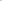 В случае неисполнения или ненадлежащего исполнения обязательств настоящего Соглашения или решений территориальной трёхсторонней комиссии по регулированию социально-трудовых отношений (далее - Территориальная комиссия) виновная сторона, либо виновные лица несут ответственность, предусмотренную федеральным и областным законодательством.I. Совместные и индивидуальные обязательства, принятые Сторонами1. В сфере социально - экономического  развитияОбязательства Сторон1.1.1. Принимают меры по дальнейшему социально-экономическому развитию города. Осуществляют комплекс мер, направленных на повышение благосостояния и качества жизни населения.1.1.2. Содействуют созданию благоприятных условий для развития организаций малого и среднего бизнеса, индивидуального предпринимательства, становлению в них коллективно - договорного регулирования социально - трудовых отношений.1.1.3. В ходе проведения процедур реструктуризации, перепрофилирования, банкротства или ликвидации организации совместно разрабатывают комплекс мер, позволяющих обеспечить сохранение за работниками прав и социальных гарантий, установленных действующим законодательством, в том числе права на своевременную выплату заработной платы.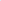 1.1.4. Соблюдают права и гарантии профсоюзной деятельности, право профсоюзов и их объединений на уплату членских взносов в безналичной форме в соответствии с Федеральным законом от 12.01.1996 №10-ФЗ «О профессиональных союзах, их правах и гарантиях деятельности» и Трудовым кодексом Российской Федерации.1.1.5. Проводят работу по увеличению членства в профсоюзных организациях, созданию профсоюзных организаций в организациях всех форм собственности для обеспечения защиты прав и интересов их работников, не препятствуют созданию первичных профсоюзных организаций.1.1.6. Осуществляют мониторинг исполнения Соглашения ежегодно, с подведением итогов на заседаниях территориальной комиссии.1.1.7. Оказывают содействие в организации конкурсов среди организаций муниципального образования «____________», осуществляющих наиболее эффективную социальную работу; среди граждан, достигших высоких показателей в производственной, социально-экономической и научно-исследовательской деятельности, а также много лет добросовестно работающих в муниципальном образовании «____________». 1.1.8. Ежегодно разрабатывают План работы Территориальной комиссии. 1.1.9. Принимают совместное участие в Дне профсоюзов, проводимом на территории муниципального образования.1.2. Обязательства Администрации1.2.1. Оказывает информационно - методическое и организационное содействие в рамках действующих нормативных правовых актов.1.2.2. Предоставляет налоговые льготы организациям, имеющим статус приоритетного инвестиционного проекта на территории муниципального образования «____________». 1.2.3. Осуществляет мониторинг и прогнозирует развитие демографической и социально-экономической ситуации в муниципальном образовании «____________» с целью определения приоритетных направлений и перспектив развития.1.2.4. Обеспечивает участие представителей Работодателей и Профсоюзов в работе постоянно действующих рабочих групп и комиссий, связанных с реализацией социально-экономических прав населения (Территориальная комиссия, комиссия по укреплению дисциплины оплаты труда, работе с недоимкой и ликвидации неформальной занятости).1.2.5. Пропагандирует положительный опыт работы организаций в средствах массовой информации, на семинарах и совещаниях. 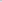 1.2.6. Информирует организации о проведении на территории муниципального образования «____________» конкурсов и соревнований между учреждениями, предприятиями и организациями.1.2.7. Организует поощрение работников путём занесение их фотопортретов и имён на городскую Доску Почёта. 1.2.8. Обеспечивает размещение на конкурсной основе муниципального заказа в организациях, в том числе малого и среднего бизнеса.1.3. Обязательства Профсоюзов1.3.1. Защищают интересы работников, права трудовых коллективов.1.3.2. Содействуют стабилизации производства в организациях путем развития трудового соперничества, укрепления трудовой дисциплины, усиления контроля за соблюдением трудового законодательства. 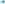 1.3.3. В соответствии с законодательством добиваются заключения и выполнения коллективных договоров в организациях, в том числе среднего и малого бизнеса.1.3.4. Оказывают практическую помощь предприятиям, учреждениям, организациям в заключении коллективных договоров и контролируют их выполнение.1.3.5. Осуществляют контроль за соблюдением законодательных и иных нормативных правовых актов, обеспечивающих защиту интересов работников при приватизации, реструктуризации, перепрофилировании, ликвидации или банкротстве предприятия.1.4. Обязательства Работодателей1.4.1. Заключают коллективные договоры с первичными профсоюзными организациями как представителями работников в организациях после обсуждения на собрании (конференции) работников и обеспечивают реализацию данных договоров.1.4.2. Обеспечивают регистрацию коллективных договоров в уполномоченном исполнительном органе государственной власти Ульяновской области после предварительного согласования с вышестоящим профсоюзным органом, входящим в структуру Федерации профсоюзов Ульяновской области1.4.3. Отчитываются перед Сторонами о выполнении коллективных договоров, соглашений, а так же ежемесячно о результатах финансово-хозяйственной деятельности организации.1.4.4. Обеспечивают разработку и реализацию комплекса мероприятий по реформированию, оптимизации, финансовому оздоровлению, развитию производства, оказанию услуг, выполнению работ и повышению эффективности производственно-хозяйственной деятельности организаций.1.4.5. Принимают меры, направленные на укрепление трудовой дисциплины, экономию материальных ресурсов, повышение качества производимой продукции, оказания услуг, выполнения работ и по рациональному использованию рабочего времени.1.4.6. Предусматривают в коллективных договорах мероприятия, направленные на обновление основных производственных фондов, обеспечивают разработку и реализацию планов по освоению новой техники и технологий.1.4.7. При формировании финансового плана организации предусматривают средства, необходимые для финансирования мероприятий, установленных настоящим Соглашением.1.4.8. Принимают необходимые меры по недопущению банкротства организации. В случае начала процедуры банкротства организации незамедлительно уведомляют об этом профсоюзную организацию, содействуют избранию представителей работников и их участию в собрании кредиторов. Включают в состав ликвидационной комиссии представителей первичной профсоюзной организации.1.4.9. Предоставляют работникам возможность участия в управлении организацией в соответствии с законодательством.2. В области социальной защиты трудящихся и населения 2.1. Обязательства Сторон2.1.1. Считают приоритетным направлением в социальной политике создание условий, стимулирующих активную трудоспособную часть населения формировать своим трудом основы материального обеспечения семьи.2.1.2. Организуют санаторно - курортное лечение и оздоровление работников организаций и членов их семей, отдых и оздоровление детей, учащихся и студентов в государственных и иных оздоровительных учреждениях с привлечением средств бюджета Ульяновской области, в том числе на оздоровление детей - сирот и детей, оставшихся без попечения родителей, бюджета города, социальных фондов и иных источников.2.1.3. Способствуют повышению конкурентоспособности граждан предпенсионного возраста, осуществляют контроль за соблюдением работодателями пенсионного законодательства.2.1.4. Разрабатывают и реализуют комплекс мер, направленных на обеспечение охраны материнства и детства, социальную поддержку многодетных семей, защиту прав и интересов женщин и детей, многодетных семей, в том числе: содействуют улучшению положения женщин на рынке труда, проводят согласованную политику по вопросу социально-трудовой адаптации.2.1.5. Принимают экономические и правовые меры по укреплению материальной базы объектов культуры, здравоохранения, физкультуры, спорта, туризма, детского и семейного отдыха и оздоровления, по сохранению бесплатных (льготных) форм работы с детьми во всех организациях социально-культурной сферы.2.1.6. Создают условия для сохранения и развития культурно - досуговой деятельности, формирования ценностных ориентаций личности и социальных групп, направленных на повышение уровня вовлеченности населения в культурную жизнь города.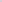 2.2. Обязательства Администрации2.2.1. Обеспечивает реализацию мер социальной поддержки населения в рамках муниципальных программ.2.2.2. Создает условия для оказания медицинской помощи населению на территории городского округа в соответствии с территориальной программой государственных гарантий бесплатного оказания гражданам медицинской помощи на территории Ульяновской области в пределах полномочий, установленных Федеральным законом от 06.10.2003 № 131-ФЗ «Об общих принципах организации местного самоуправления в Российской Федерации».2.2.3. Обеспечивает контроль за целевым использованием средств, предусмотренных на строительство дорог, газификацию, электрификацию, объектов соцкультбыта, а также водоснабжения.2.3. Обязательства Профсоюзов2.3.1. Осуществляют в трудовых коллективах профсоюзный контроль за выполнением коллективных договоров, законов и иных нормативных правовых актов о труде и охране труда, расходованием средств социального страхования. Оказывают необходимую правовую помощь работникам и защищают их трудовые права, в том числе в судебном порядке.2.3.2. Предоставляют работникам правовую и консультативную помощь по вопросам социальной защиты, пенсий, жилья.2.3.3. Организуют включение в коллективные договоры и соглашения дополнительных по сравнению с действующим трудовым законодательством, обязательств работодателей по возмещению ущерба от несчастных случаев на производстве, установлению дополнительных дней отпуска и сокращению продолжительности рабочего дня при работе с вредными и тяжёлыми условиями труда, обеспечению работников сертифицированными средствами индивидуальной и коллективной защиты.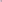 Добиваются включения в коллективные договоры организаций следующих условий:снижение норм выработки, норм обслуживания, либо перевод на другую работу, исключающую воздействие неблагоприятных производственных факторов, для беременных женщин в соответствии с медицинским заключением и по их заявлению, с сохранение среднего заработка по прежней работе;предоставление женщинам, имеющим ребёнка в возрасте до четырнадцати лет, ребёнка-инвалида в возрасте до восемнадцати лет, ежегодного отпуска по их желанию в удобное для них время; недопущение увольнений по сокращению численности или штата одиноких матерей, женщин, имеющих несовершеннолетних детей;обеспечение местами в детских дошкольных учреждениях;предоставление оздоровительных мероприятий для детей и подростков, в том числе в загородных оздоровительных лагерях, в профильных и выездных лагерях, лагерях труда и отдыха в период летних и зимних школьных каникул;предоставление льготных путёвок в загородные детские оздоровительные лагеря для детей, нуждающихся в дополнительной социальной поддержке.2.3.4. Взаимодействуют с органами государственного и муниципального контроля и надзора, и общественными организациями по проверке деятельности организаций социальной сферы, здравоохранения, торговли, общественного питания, коммунально-бытового обслуживания.2.4. Обязательства Работодателей2.4.1. Предусматривают возможность внесения в коллективные договора и соглашения ряд дополнительных гарантий и льгот для работников, в том числе:материальную помощь многодетным семьям, одиноким матерям, неработающим пенсионерам на частичное возмещение расходов на оплату жилья и коммунальных услуг, а также расходов на питание в рабочих столовых и содержание детей работников в дошкольных образовательных организациях;единовременные выплаты работникам при рождении первого ребёнка, увеличение сумм выплат при рождении второго и каждого последующего ребёнка, выплаты ежемесячных пособий женщинам, находящимся в отпуске по уходу за ребёнком до трёх лет, выплаты родителям (опекунам, попечителям) при поступлении ребёнка в первый класс;увеличение за счёт прибыли организации уровень социальных гарантий беременным женщинам и кормящим матерям, работникам, находящимся в отпуске по уходу за детьми, многодетным и неполным семьям;частичную или полную компенсацию работникам, в семьях которых сумма дохода на одного члена семьи не превышает величины прожиточного минимума, установленного для трудоспособного населения в Ульяновской области, а также в многодетных семьях, подтверждённых расходов на летний отдых детей;  предоставление при наличии возможности работникам организации, нуждающимся в улучшении жилищных условий, безвозмездных выплат и кредитов на строительство или приобретение жилья.установление пониженных норм выработки беременным женщинам, работающим в основном производстве (по предоставлению медицинских справок);  предусматривают возможность предоставления женщинам, имеющим ребёнка в возрасте до четырнадцати лет (ребёнка-инвалида в возрасте до восемнадцати лет) ежегодного отпуска по их желанию в удобное для них время;  предоставление дополнительного ежегодного оплачиваемого отпуска каждому из родителей (опекуну, попечителю) в многодетной семье, имеющему троих и более детей, из расчёта один день отпуска за третьего ребёнка и по одному дню за каждого последующего ребёнка в возрасте до 14 лет;недопущение увольнений по сокращению численности или штата одиноких матерей, женщин, имеющих несовершеннолетних детей;обеспечение местами в детских дошкольных учреждениях;предоставление оздоровительных мероприятий для детей и подростков, в том числе в загородных оздоровительных лагерях, в профильных и выездных лагерях, лагерях труда и отдыха в период летних и зимних школьных каникул;предоставление льготных путёвок в загородные детские оздоровительные лагеря для детей, нуждающихся в дополнительной социальной поддержке.Конкретные размеры указанных выплат устанавливаются в коллективном договоре и (или) локальных нормативных актах работодателя с учётом финансовых возможностей организации.2.4.2. Обеспечивают создание в организациях комиссий по рассмотрению индивидуальных трудовых споров.2.4.3. Обеспечивают полное своевременное перечисление страховых взносов по пенсионному страхованию в Пенсионный фонд Российской Федерации, в том числе по дополнительным тарифам за рабочие места с вредными и тяжёлыми условиями труда, соблюдение законодательства по введению персонифицированного учёта в системе пенсионного обеспечения, предоставление индивидуальных сведений о трудовом стаже, заработке и страховых взносах на граждан, застрахованных в системе государственного пенсионного страхования.2.4.4. Обеспечивают при наличии средств в организации медицинское обслуживание, санаторно - курортное лечение по медицинским показаниям с частичной компенсацией его стоимости вышедшим на пенсию ветеранам организаций.2.4.5. Предусматривают в коллективных договорах выделение средств на социально-культурные мероприятия, отчисление денежных средств первичной профсоюзной организации на культурно - массовую и физкультурно -оздоровительную работу.2.4.6. Обеспечивают работникам возможность выбора страховой медицинской компании для заключения договора об обязательном медицинском страховании.3. В области обеспечения занятости населения и развития рынка труда муниципального образования «____________»3.1. Обязательства Сторон3.1.1. Осуществляют совместные меры, направленные на создание дополнительных рабочих мест, предотвращение массового сокращения занятых на производстве и поддержку высвобождаемых работников. Способствуют реализации мер содействия занятости граждан, испытывающих трудности в поиске работы. 3.1.2. В случае достижения уровня регистрируемой безработицы в размере  в 2019 году – 0,54 %, 2020 году – 0,53 %, 2021 году - 0,50 % разрабатывают на основе взаимных консультаций программу экстренных мероприятий, направленных на содействие занятости населения, поддержку высвобождаемых работников, определяют источники ее финансирования.3.1.3. Считают основными критериями массового увольнения показатели численности увольняемых работников в связи с ликвидацией организации, сокращением численности или штата работников за определённый календарный период:а) ликвидация организации любой организационно-правовой формы с численностью работающих 50 и более человек;б) сокращение:- 50 и более человек в течение 30 календарных дней (для организаций с численностью работающих до 300 чел.);- 200 и более человек в течение 60 календарных дней (для организаций с численностью работающих от 300 чел. до 1000 чел.);- 500 и более человек в течение 90 календарных дней (для организаций с численностью работающих от 1000 чел.).3.1.4. Осуществляют своевременное и объективное информирование Сторон, населения о ситуации в сфере занятости, мерах, принимаемых по снижению напряженности на рынке труда.3.2. Обязательства Администрации3.2.1. Осуществляет взаимодействие с филиалом ОГКУ «Кадровый центр Ульяновской области» в муниципальном образовании «____________» в части содействия занятости населения:- мониторинг новых рабочих мест создаваемых на предприятиях города, в том числе в рамках инвестиционных проектов;- работа по недопущению массового увольнения, а также содействует сохранению штатной численности на предприятиях города путём заключения двусторонних соглашений между администрацией муниципального образования «____________» и работодателями;-  содействие в организации штаба по рынку труда, в целях оперативного мониторинга ситуации на рынке труда в городе.3.3. Обязательства Профсоюзов3.3.1. Осуществляют контроль за выполнением обязательств работодателей по проведению и обеспечению финансированием мероприятий, направленных на сохранение и увеличение объемов работ, количества рабочих мест, повышение квалификации и рост профессионального мастерства кадров, переподготовку высвобождаемых работников до наступления срока расторжения трудового договора, предоставление им льгот и компенсаций, дополнительных к установленным законодательством, в том числе для самостоятельного поиска работы, включенных в коллективные договора.3.3.2. Предоставляют бесплатную правовую и консультативную помощь членам профсоюзов в вопросах занятости, организуют обучение профсоюзного актива по вопросам занятости.3.3.3. Содействуют обеспечению работодателями деятельности в организациях комиссий по трудовым спорам.3.3.4. Принимают участие в работе координационных комитетов (советов) содействия занятости через своих представителей.3.4. Обязательства Работодателей3.4.1. В коллективных договорах предусматривают финансирование мероприятий, направленных на сохранение и увеличение объемов работ, количества рабочих мест, повышение квалификации и рост профессионального мастерства кадров, переподготовку высвобождаемых работников до наступления срока расторжения трудового договора, предоставление им льгот и компенсаций, дополнительных к установленным законодательством, в том числе для самостоятельного поиска работы.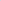 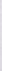 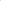 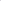 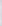 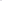 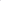 3.4.2. В случае угрозы массового увольнения информируют профсоюзы, центр занятости не позднее, чем за три месяца и разрабатывают совместно мероприятия, направленные на уменьшение численности работников, подлежащих увольнению (приостановка найма, перевод на режим неполного рабочего времени и др.).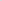 3.4.3. Своевременно и в полном объеме информируют органы службы занятости населения о наличии вакантных рабочих мест, введении режимов неполного рабочего дня или неполной рабочей недели, временной приостановке работы.3.4.4. Обеспечивают соблюдение квот рабочих мест для инвалидов и других категорий граждан, особо нуждающихся в социальной защите, с учетом специфики и видов деятельности предприятия в соответствии с действующим законодательством.3.4.5. Способствует, совместно со службой занятости населения, трудоустройству высвобождаемых работников, требуемой квалификации, организации банкротов во вновь образуемых организациях на базе имущества ликвидируемых.3.4.6. Обеспечивают постепенное замещение рабочих мест, занятых иностранными гражданами, местными трудовыми ресурсами.3.4.7. Предоставляют органам государственной службы занятости информацию о возможности предоставления рабочих мест в целях организации общественных работ для работников, находящихся под риском увольнения (в том числе иных организаций), безработных граждан, а также для организации стажировки выпускников учреждений профессионального образования.3.4.8. Не допускают массового увольнения работников до принятия мер по организации их участия в общественных работах, профессиональной переподготовке.4. В сфере доходов, заработной платы и уровня жизни населения4.1. Обязательства Сторон4.1.1. Принимают меры по легализации трудовых отношений, ликвидации «теневой» заработной платы.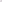 4.1.2. Осуществляют контроль за соответствующим уровнем заработной платы, проводят согласованные действия по повышению уровня заработной платы сроками ее выплаты, принимают меры по ликвидации задолженности по заработной плате в организациях.4.1.3. Способствуют доведению среднемесячной начисленной заработной платы работников всех организаций (за исключением организаций бюджетной сферы) и предпринимателей — физических лиц на период действия соглашения до размера не ниже среднемесячной начисленной заработной платы по видам экономической деятельности на территории муниципального образования «____________».Повышение уровня заработной платы должно производиться ежегодно посредством индексации в порядке, установленном для работодателя коллективным договором, соглашением или иным локальным нормативным актом, принятым работодателем с учётом мотивированного мнения первичного профсоюзного органа или выборного представительного органа работников.4.1.4. Проводят согласованную политику по снижению уровня бедности на территории муниципального образования «____________». 4.1.5. Принимают меры по предотвращению банкротства и необоснованной реорганизации платежеспособных организаций.4.2. Обязательства Администрации4.2.1. Реализует мероприятия по повышению заработной платы работников муниципальных учреждений, финансируемых за счёт средств бюджета города в соответствии с законодательством, предусматривая необходимые средства при формировании городского бюджета на очередной финансовый год. Способствует обеспечению минимального размера заработной платы работников в организациях внебюджетного сектора экономики в размере не ниже прожиточного минимума трудоспособного населения яой области.4.2.2. Совместно с профсоюзами организует контроль соблюдения работодателями организаций, находящихся в процедурах, применяемых в делах о банкротстве, законодательства об обязательном пенсионном страховании своих работников.4.2.3. Не допускает снижения уровня заработной платы работникам организаций бюджетной сферы в соответствии с задачами, достигнутыми в ходе реализации мероприятий по исполнению Указа Президента Российской Федерации от 07 мая 2012 года № 597 «О мероприятиях по реализации государственной социальной политики».4.2.4. Обеспечивает контроль целевого использования бюджетных средств, направляемых на социальные выплаты.4.2.5. В трудовых договорах с руководителями муниципальных организаций предусматривается их ответственность за допущенные нарушения законодательства в организации и оплате труда работников.4.3. Обязательства Профсоюзов4.3.1. В целях защиты законных прав и интересов работников осуществляют контроль за соблюдением работодателями законодательства о труде и иных нормативных правовых актов, содержащих нормы трудового права, выполнением ими условий коллективных договоров, соглашений силами правовых и технических инспекций труда профсоюзов (в том числе внештатных), уполномоченных доверенных лиц профсоюзных комитетов.4.3.2. Выступают инициаторами заключения коллективных договоров и добиваются установления в них условий оплаты труда в соответствии с настоящим Соглашением, территориальными, отраслевыми тарифными соглашениями, индексации заработной платы и выплаты компенсаций в установленном порядке, социальных гарантий и льгот для работников.4.3.3. Контролируют выполнение условий соглашений и коллективных договоров по оплате труда, предоставлению оплаты труда в особых условиях, гарантий и льгот.4.3.4. Оказывают бесплатную юридическую помощь членам профсоюзов по вопросам трудового законодательства, оплаты труда в досудебном и судебном решении трудовых споров.4.3.5. Обеспечивают контроль за своевременностью предоставления работодателями сведений, необходимых для осуществления индивидуального (персонифицированного) учёта и своевременного перечисления страховых взносов в территориальные органы Пенсионного фонда Российской Федерации, в том числе по дополнительным тарифам за рабочие места с вредными и тяжёлыми условиями труда.4.3.6. Обеспечивают контроль и защиту прав работников в части своевременной выплаты им заработной платы, отпускных, оплаты периодов временной нетрудоспособности и расчёта в случае увольнения.4.4. Обязательства Работодателей4.4.1. Обеспечивают в организациях реального сектора экономики минимальную заработную плату работникам, отработавшим за этот период норму рабочего времени и выполнившим нормы труда (трудовые обязанности), в размере не ниже величины прожиточного минимума трудоспособного населения в городе.4.4.2. Гарантируют выплату заработной платы работникам в установленные Трудовым кодексом Российской Федерации и предусмотренные в коллективных и индивидуальных трудовых договорах сроки, принимают меры по погашению задолженности по заработной плате и в случае её задержки проводят индексацию в соответствии с законодательством, но не ниже размера, установленного статьей 236 Трудового кодекса Российской Федерации денежной компенсации за задержку заработной платы.4.4.3. Принимают локальные нормативные акты, устанавливающие системы оплаты труда, с учетом мнения профсоюзного комитета.4.4.4. При обращении любой из Сторон информируют её о размерах заработной платы, задолженности по заработной плате, принимаемых мерах по погашению долгов.4.4.5. Отказываются от скрытых форм оплаты труда, обеспечивают полный учёт выплачиваемой заработной платы.4.4.6. Присоединяются к региональному Соглашению между областным союзом «Федерация профсоюзов Ульяновской области», объединениями работодателей Ульяновской области, Правительством Ульяновской области о минимальной заработной плате в Ульяновской области.5. Охрана труда и экология5.1. Обязательства Сторон5.1.1. Организует мероприятия по охране окружающей среды в границах муниципального образования «____________».5.1.2. Проводят целенаправленную работу по обеспечению и улучшению условий охраны труда и здоровья работающих.5.1.3. Реализуют планы, программы мероприятий по улучшению условий, охраны труда и здоровья работающих.5.1.4. Ведут пропаганду здорового образа жизни и отказа от вредныхпривычек среди населения, профилактические мероприятия, направленные на укрепление здоровья работающего населения города.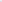 5.1.5. Проводят анализ состояния производственного травматизма и профессиональной заболеваемости в организациях города и принимают меры по их профилактике и снижению.5.1.6. Проводят смотры, конкурсы, семинары, совещания, круглые столы по улучшению условий и охраны труда.5.1.7. Взаимодействуют со средствами массовой информации, общественными организациями в сфере информационного обеспечения улучшения условий охраны труда и здоровья работников.5.2. Обязательства Администрации5.2.1. При заключении трудовых договоров с руководителями муниципальных организаций предусматривает их ответственность за нарушение законодательства об охране труда.5.2.2. Организует мероприятия по охране окружающей среды в границах муниципального образования «____________», включая анализ экологических проблем; разработку, внесение на утверждение, координацию при реализации, выполнении экологических программ и планов природоохранных мероприятий5.2.3. Привлекает работодателей к участию в конкурсах и форумах посвященных охране труда.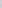 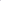 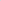 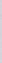 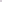 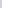 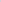 5.2.4. С целью снижения производственного травматизма и улучшения состояния здоровья работников предприятий муниципального образования «____________»привлекает руководителей предприятий к реализации проекта «Здоровое предприятие».5.2.5. Осуществляет мониторинг проведения специальной оценки условий труда в организациях муниципального образования «____________», организациях подведомственных администрации муниципальном образовании «____________», а также в муниципальных предприятиях и учреждениях. 5.2.6. Осуществляет мониторинг реализации мероприятий «Поддержка  здоровья на рабочем месте» в организациях муниципального образования «____________». 5.2.7. Организует мониторинг социальной ответственности организаций, находящихся на территории муниципального образования «____________».5.2.8. Реализуют на территории муниципального образования «____________» мероприятия по профилактике заболеваний и формированию здорового образа жизни в соответствии с законодательством Ульяновской области.5.3. Обязательства Профсоюзов5.3.1. Осуществляют общественный контроль за выполнением соглашений по охране труда и окружающей среды, соблюдением работодателями законодательства, нормативных правовых актов по охране труда и окружающей среды в организациях всех форм собственности.5.3.2. При заключении коллективных договоров добиваются включения в них мероприятий по улучшению условий и охраны труда, предоставления гарантий и компенсаций работникам, занятым на работах с вредными и (или) опасными условиями труда.5.3.3. Участвуют в расследовании несчастных случаев на производстве, отстаивают, в том числе в суде, интересы работников, пострадавших от несчастных случаев на производстве, получивших профессиональное заболевание и в других случаях нарушения законодательства об охране труда.5.3.4. Осуществляют в трудовых коллективах пропаганду здорового образа жизни наряду с информированием о вреде низкой физической активности, нерационального и несбалансированного питания, потребления алкоголя, табака, наркотических и токсических веществ, а также обучением навыкам соблюдения правил гигиены и режима труда, режима и структуры питания.5.3.5. Проводят работу совместно с Региональным отделением Фонда социального страхования Российской Федерации по Ульяновской области по частичному финансированию предупредительных мер по сокращению производственного травматизма и профессиональных заболеваний работников за счет страховых взносов по обязательному социальному страхованию от несчастных случаев на производстве и профессиональных заболеваний.5.3.6. Взаимодействуя с государственными органами управления, государственного контроля (надзора) за охраной труда, осуществляют контроль за соблюдением трудового законодательства и иных нормативных актов, содержащих нормы трудового права.5.4. Обязательства Работодателей5.4.1. В целях исполнения законодательства Российской Федерации в области охраны труда предусматривают: финансирование мероприятий по улучшению условий и охраны труда; проведение специальной оценки условий труда; создание служб охраны труда.5.4.2.	Осуществляют финансирование мероприятий по улучшению условий и охраны труда в размере не менее 0,2 % от суммы затрат на производство продукции (выполнение работ, оказание услуг).5.4.3.	Обеспечивают социальное страхование работников от несчастных случаев на производстве и профессиональных заболеваний.5.4.4.	Принимают меры по выводу из эксплуатации морально устаревшего и физически изношенного оборудования, угрожающего жизни и здоровью работников, внедряют оборудование и технологические процессы, исключающие воздействие на работника неблагоприятных факторов производственной среды и трудового процесса.5.4.5.	Обеспечивают условия для осуществления государственного и профсоюзного общего контроля за соблюдением трудового законодательства и иных нормативных правовых актов по охране труда.5.4.6.	Включают представителей работников технических инспекций труда Профсоюзов в комиссии, принимающие в эксплуатацию вновь вводимые и реконструируемые производственные объекты, средства производства.5.4.7.	Разрабатывают и внедряют механизмы стимулирования у работников ответственного отношения к своему здоровью.5.4.8. Предусматривают возможность предоставлять работникам организации ежегодного оплачиваемого отпуска по их желанию не более четырнадцати дней одновременно с ежегодным отпуском супруга (супруги).5.4.9. Предусматривают возможность выделения оплачиваемых рабочих часов для участия председателей первичных профсоюзных организаций в мероприятиях Областного союза «Федерация профсоюзов Ульяновской области» от 5 до 15 часов в месяц.5.4.10. Предусматривают возможность включения в коллективные договоры и соглашения условия о предоставлении беременным женщинам дополнительных оплачиваемых дней отдыха.5.4.11.	Предусматривают в коллективных договорах и соглашениях финансирование:-	мероприятий по охране труда;-	проведения специальной оценки условий труда;-	предоставления дополнительных гарантий и компенсаций за работу с вредными и (или) опасными условиями труда;-	обеспечения работников льготным либо бесплатным горячим питанием, в том числе лечебно-профилактическим питанием в связи с особо вредными условиями труда, сертифицированными специальной одеждой, специальной обувью и другими средствами индивидуальной защиты, смывающими и обезвреживающими средствами в соответствии с установленными нормами для работников, занятых на работах с вредными и (или) опасными условиями труда, а также на работах, выполняемых в особых температурных условиях или  связанных с загрязнением;-	обеспечения дополнительных обязательств работодателя по возмещению вреда, причинённого жизни и здоровью работника при исполнении им трудовых обязанностей. 5.4.10. Обеспечивают выполнение требований экологической безопасности, разрабатывают и внедряют мероприятия по оздоровлению экологической обстановки в организациях, осуществляют переработку и обезвреживание промышленных и бытовых отходов.6. Условия труда и социальные гарантии молодежи,социальная защита детей6.1. Обязательства Сторон6.1.1. В работе с молодежью стороны считают приоритетными обеспечение защиты социально-экономических прав работающей и учащейся молодежи, создание условий для активизации ее участия в жизни организации, в профсоюзном, молодежном движении, всестороннюю поддержку на этапе получения образования, начала трудовой и предпринимательской деятельности.6.1.2. Разрабатывают и реализуют городские молодежные программы, совершенствуют нормативно-правовую базу муниципальной поддержки, а также защиты прав и интересов молодых граждан города.6.1.3. Обеспечивают проведение профориентационных мероприятий (экскурсии в организации, уроки профориентации в общеобразовательных организациях и др.) с целью формирования осознанного выбора профессии и повышения информированности молодёжи о ситуации на рынке труда региона.6.1.4. Содействуют созданию в каникулярное время временных рабочих мест для учащихся и студентов, несовершеннолетних граждан.6.1.5. Осуществляют контроль за реализацией мероприятий по обеспечению оздоровления и отдыха детей в оздоровительных организациях.6.1.6. Содействуют возрождению шефства организаций над учреждениями образования.6.1.7. Оказывают содействие формированию и развитию структур по работе с молодежью в организациях всех форм собственности.6.1.8. Обеспечивают сохранность, хозяйственное содержание, коммунальное обслуживание и использование по назначению детских оздоровительных лагерей, детских дошкольных учреждений, объектов культуры и спорта, жилищного фонда, находящихся на балансе организаций.6.2. Обязательства Администрации6.2.1. Содействует созданию временных рабочих мест для несовершеннолетних граждан в возрасте от 14 до 18 лет, учащихся МБОУ СОШ, гимназий, коррекционных школ, лицеев и среднеспециальных образовательных учреждений, а также молодежи в возрасте от 18 лет, преимущественно в летнее время.6.2.2. Оказывает меры социальной поддержки семьям, имеющим детей, где оба родителя или одинокая мать (одинокий отец) являются студентами, аспирантами, ординаторами, обучающимся по очной форме обучения в образовательных организациях среднего профессионального или высшего образования, имеющих государственную аккредитацию и лицензию на осуществление образовательной деятельности, расположенных на территории города.6.2.3. Осуществляет подготовку к летнему отдыху детей и подростков в соответствии с нормативно-правовыми требованиями и разрабатывает меры по совершенствованию летнего отдыха детей.6.2.4. Обеспечивают сохранность, хозяйственное содержание, коммунальное обслуживание и использование по назначению детских оздоровительных лагерей, детских дошкольных учреждений, объектов культуры и спорта, жилищного фонда, находящихся на балансе организаций.6.2.5. При разработке бюджета муниципального образования _____________________________________________________________________ предусматриваются расходы социального характера, включая оздоровление детей и учащихся, развитие культуры, образования, физкультуры и спорта, питание и содержание детей в детских дошкольных учреждениях, социальные выплаты в соответствии с законодательством.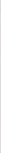 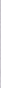 6.3. Обязательства Профсоюзов6.3.1. Осуществляют контроль включения в коллективные договоры разделов по работе с молодежью с предоставлением для нее гарантий и льгот с соответствующим финансированием (квотирование рабочих мест, возможности повышения квалификации и получения специальности, предоставление льготных ссуд, кредитов на приобретение или строительство жилья, содержание детей в дошкольных образовательных учреждениях, помощь при рождении ребенка, предоставление краткосрочного отпуска для отца при выписке ребенка из роддома и др.)6.3.2. Создают молодежные комиссии, советы по работе с молодыми специалистами с целью активизации участия молодёжи в повышении эффективности деятельности организаций. 6.3.3. Осуществляют контроль за исполнением трудового законодательства и законодательства в сфере оплаты и охраны труда, приёма и увольнения молодёжи в организациях.6.3.5. Организуют обучение представителей молодёжного профсоюзного актива, обобщают опыт работы с молодёжью профсоюзных организаций и внедряют его в практику работы.6.3.6. Организуют массовые трудовые, культурно-массовые, спортивные мероприятия для молодежи, а также участвуют в организации их отдыха и досуга.6.4. Обязательства Работодателей6.4.1. Предусматривают возможность внесения в коллективные договора разделы по работе с молодежью с предоставлением для нее гарантий и льгот с соответствующим финансированием (квотирование рабочих мест, возможности повышения квалификации и получения специальности, предоставление льготных ссуд, кредитов на приобретение или строительство жилья, содержание детей в дошкольных образовательных учреждениях, помощь при рождении ребенка, предоставление краткосрочного отпуска для отца при выписке ребенка из роддома и др.).6.4.2. Содействуют приёму на работу выпускников профессиональных образовательных организаций.6.4.3. Создают и развивают в организации институт наставничества в соответствии с действующими положениями, утвержденными работодателями.6.4.4. Разрабатывают и реализуют в коллективных договорах программы адаптации молодых специалистов, поступивших на работу после окончания учреждений профессионального образования, предусматривающих пониженные нормы выработки с льготными условиями оплаты труда.6.4.5. Содействуют организации на договорной основе с органами службы занятости проведения общественных работ и временного трудоустройства несовершеннолетних граждан в возрасте от 14 до 18 лет в свободное от учёбы время, граждан в возрасте от 18 до 20 лет из числа выпускников учреждений начального и среднего профессионального образования, ищущих работу впервые.6.4.6. Организуют прохождение производственной практики для учащихся и студентов организаций профессионального образования, стажировки педагогов и мастеров.7. В сфере социальной защиты лиц предпенсионного и пенсионного возраста7.1. Обязательства Сторон7.1.1. Информируют граждан предпенсионного и пенсионного возраста о возможностях продолжения трудовой деятельности, профессионального обучения и дополнительного профессионального образования, а также трудоустройства, в рамках проведения ярмарок вакансий и учебных рабочих мест и в консультационных пунктах.7.2. Обязательства Администрации 7.2.1. Содействует в организации бесплатного профессионального обучения и дополнительное профессиональное образование для граждан предпенсионного возраста.7.2.2. Оказывает консультационную помощь гражданам предпенсионного возраста по вопросам соблюдения их трудовых прав и свобод. 7.2.3. Разрабатывает и реализует мероприятия, направленные на дополнительную социальную поддержку, повышение качества жизни и обеспечение активного долголетия пенсионеров, ветеранов и инвалидов.7.3. Обязательства Профсоюзов7.3.1. Добиваются включения в коллективные договоры и соглашения разделов по работе с лицами предпенсионного и пенсионного возраста, защищающих их права и интересы в организациях, в том числе информации о заключении соглашения об информационном взаимодействии в электронном виде с территориальными органами Пенсионного фонда Российской Федерации о предоставлении сведений о работниках предпенсионного возраста или являющихся получателями пенсий в целях реализации права работников на прохождение диспансеризации. 7.3.2. Создают комиссии, советы по работе с лицами предпенсионного и пенсионного возраста с целью активизации их участия в повышении эффективности деятельности организаций.7.3.3. Осуществляют контроль за исполнением законодательства в сфере оплаты и охраны труда, приёма и увольнения лиц предпенсионного и пенсионного возраста в организациях.7.4. Обязательства Работодателей7.4.1. Содействуют в трудоустройстве граждан предпенсионного возраста.7.4.2. Организуют проведение диспансеризации сотрудников предпенсионного возраста.7.4.3. Заключают с территориальными органами Пенсионного фонда Российской Федерации соглашение об информационном взаимодействии в электронном виде о предоставлении сведений о работниках предпенсионного возраста или являющихся получателями пенсий в целях реализации права работников на прохождение диспансеризации.7.4.4. Для прохождения диспансеризации в порядке, предусмотренном законодательством в сфере охраны здоровья предоставляют:два рабочих дня один раз в год с сохранением за ними места работы (должности) и среднего заработка, работникам, не достигшим возраста, дающего право на назначение пенсии по старости, в том числе досрочно, в течение пяти лет до наступления такого возраста и работникам, являющимся получателями пенсии по старости или пенсии за выслугу лет;один рабочий день один раз в три года (для прохождения добровольной диспансеризации).7.4.5. Предусматривают в коллективных договорах и соглашениях предоставление дополнительных льгот и гарантий лицам старшего поколения.7.4.6. Обеспечивают гарантии занятости и иные гарантии в отношении работников предпенсионного и пенсионного возраста в соответствии с действующим законодательством Российской Федерации.7.4.7. Предусматривают при заключении трудового договора с работниками условия своевременного повышения уровня профессиональной квалификации работников предпенсионного возраста. Финансируют мероприятия, направленные на развитие персонала.7.4.8. Компенсируют санаторно-курортное лечение сотрудников предпенсионного возраста.8. Социально-экономическая защита работающих женщин8.1. Обязательства Сторон8.1.1. Оказывают содействие в реализации комплекса мер, направленных на создание условий для совмещения женщинами обязанности по воспитанию детей с трудовой занятостью, по организации профессионального обучения, переобучения женщин, находящихся в отпуске по уходу за ребёнком до достижения им возраста 3-х лет, на соответствующий период.8.1.2. Обеспечивают права женщин на охрану труда, защиту их здоровья с учетом материнских функций. Создают необходимые условия труда, быта женщин.8.1.3. Осуществляют контроль за предоставлением предусмотренных законодательством гарантий для работающих женщин в организациях независимо от форм собственности, в том числе при их ликвидации или реорганизации.8.1.4. Расширяют сеть учреждений отдыха, оздоровления, лечения, организуют и развивают социальные услуги, позволяющие родителям совмещать выполнение родительских обязанностей с трудовой и общественной деятельностью.8.2. Обязательства Администрации8.2.1. Разрабатывают и реализуют комплекс, мер, направленных на обеспечение охраны материнства и детства, социальную поддержку многодетных семей, защиту прав и интересов женщин и детей, многодетных семей, в том числе: содействуют улучшению положения женщин на рынке труда, проводят согласованную политику по вопросу социально-трудовой адаптации.8.2.3. Создают дополнительные места в организациях, осуществляющих образовательную деятельность по образовательным программам дошкольного образования на территории муниципального образования «__________», в том числе для детей от 1,5 до 3 лет.8.3. Обязательства Профсоюзов8.3.1. Содействуют через коллективные договоры расширению прав женщин на обучение, труд, достойную заработную плату, участие в управлении производством, на отдых и оздоровление.8.3.2. Предусматривают закрепление в коллективных договорах положений о сокращении количества рабочих часов для женщин, воспитывающих несовершеннолетних детей.8.4. Обязательства Работодателей8.4.1. Предусматривают в коллективных договорах (с учетом производственных условий) меры социальной защиты женщин, в том числе применение гибких графиков работы, сокращенной рабочей недели женщинам, имеющим детей до 14 лет; профессиональное обучение и переобучение женщин, имеющих перерывы в трудовой деятельности в связи с рождением и воспитанием детей, и другие.8.4.2. Обеспечивают гендерное равенство в вопросах оплаты труда мужчин и женщин.8.4.3. Организуют условия труда и быта женщин с учетом их физиологических особенностей.8.4.4. Разрабатывают и осуществляют систему мер по переводу женщин с работ с вредными условиями труда, сокращению занятости женщин в ночное время.8.4.5. Предусматривают в коллективных договорах возможность предоставления ежегодного оплачиваемого отпуска женщинам, имеющим трех и более детей в возрасте до 14 лет, в летнее или другое удобное для них время года.8.4.6. Устанавливают в коллективных договорах для женщин, имеющих ребенка-первоклассника, дополнительный нерабочий день в первый учебный день сентября при совпадении его с рабочим днем. Оплата нерабочего дня производится на условиях, установленных коллективным договором.9. Социальное партнерство9.1. Обязательства Сторон9.1.1. Добиваются выполнения настоящего Соглашения, Соглашения между Федерацией организаций профсоюзов Ульяновской области, объединениями работодателей Ульяновской области и администрацией муниципального образования «____________», коллективных договоров в организациях города.9.1.2. Обязуются способствовать предупреждению коллективных трудовых споров и принимать все зависящие от них меры по их урегулированию в порядке, установленном законодательством.9.1.3. Договорились обеспечивать взаимную возможность участия в рассмотрении на всех уровнях вопросов, включенных в настоящее Соглашение, беспрепятственно включать по требованию любой из сторон ее представителя в состав рабочих групп по вопросам социально-трудовых отношений.9.1.4. Обязуются способствовать заключению отраслевых соглашений, коллективных договоров в организациях.9.1.5. Содействуют созданию новых и укреплению действующих объединений работодателей и профсоюзных организаций в организациях всех форм собственности, в том числе в организациях с участием иностранного капитала, а также в организациях, применяющих труд иностранных работников, осуществляющих свою деятельность в городе.9.1.6. Договорились использовать и представлять друг другу бесплатно требуемую информацию, по вопросам, включенным в настоящее Соглашение.9.1.7. Договорились проводить предварительное обсуждение проектов муниципальных нормативных правовых актов, затрагивающих социально-трудовые отношения на заседаниях Территориальной комиссии.9.1.8. Создают условия для уставной деятельности профсоюзов, не препятствуют организации безналичной системы уплаты профсоюзных взносов, а также перечислению на счета профсоюзов денежных средств с расчетных счетов организаций одновременно с выдачей банками средств на заработную плату в соответствии с платежными поручениями организаций.9.1.9. Договорились, что в период действия настоящего Соглашения Профсоюзы не организуют и не поддерживают забастовок, пикетирований и других акций протеста по социально-экономическим вопросам в случае выполнения Администрацией и Работодателями обязательств, предусмотренных Соглашением.9.1.10. Договорились обеспечивать представителям сторон возможность принимать участие в рассмотрении на всех уровнях вопросов по проблемам, не включенным в Соглашение, но представляющим взаимный интерес по вопросам социально-трудовых отношений.9.1.11. Признают, что при заключении коллективных договоров представительным органом работников является первичная профсоюзная организация (при её наличии), при заключении территориального трёхстороннего соглашения Председатель Федерации профсоюзов Ульяновской области. 9.2. Обязательства Администрации9.2.1. Привлекает Стороны к участию в проводимых совещаниях, заседаниях, конференциях, переговорах и встречах, затрагивающих интересы Сторон, включает их представителей в соответствующие организационные комитеты, комиссии, консультативные и экспертные Советы.9.2.2. Осуществляет контроль за обеспечением условий для участия членов территориальной комиссии в подготовке и (или) обсуждении проектов нормативных правовых актов, программ социально-экономического развития, других актов в сфере труда, разрабатываемых администрацией муниципального образования ___________________________________________________________.9.3. Обязательства Профсоюзов9.3.1. Принимают участие в проведении переговоров для разрешения коллективных трудовых споров, возникающих в организациях, находящихся на территории ___________________________________________________________.9.3.2. Инициируют и участвуют в разработке, заключении и реализации коллективных договоров и соглашений по социальному партнёрству.9.3.3. Содействуют заключению коллективного договора в каждой организации, имеющей профсоюзную организацию.9.4. Обязательства Работодателей9.4.1. Содействуют инициативе работников и сторон социального партнёрства по созданию первичных профсоюзных организаций.9.4.2. Обеспечивают ежемесячное бесплатное перечисление на счёт профсоюзных организаций членских профсоюзных взносов одновременно с выплатой заработной платы в соответствии с законодательством и коллективным договором.9.4.3. Безвозмездно создают для выборных профсоюзных органов первичных профсоюзных организаций необходимые условия, предусмотренные законодательством и коллективным договором, для осуществления уставной деятельности.9.4.4. Обеспечивают участие представителей профсоюзной организации в коллегиальных органах управления организацией.9.4.5. При формировании финансового плана организации предусматривают средства, необходимые для финансирования мероприятий, установленных настоящим Соглашением.9.4.6. Способствуют реализации уставной деятельности профсоюзных организаций и их выборных органов.9.4.7. Предоставляют членам профсоюзной организации свободное время для исполнения общественных обязанностей в организации в согласованные с профессиональным комитетом сроки с сохранением среднего заработка. Условия предоставления свободного времени определяются коллективным договором.9.4.8. Сохраняют при смене собственника или реорганизации организации прежние условия для осуществления деятельности выборных профсоюзных органов.П. Организация контроля за выполнением Соглашенияи ответственность Сторон1. В развитие Соглашения и для обеспечения его реализации Стороны на основе взаимных консультаций в составе территориальной трехсторонней комиссии по регулированию социально - трудовых отношений разрабатывают документы, принимают необходимые решения, формируют предложения в адрес областной трёхсторонней комиссии, Ульяновской Городской Думы, администрации _______________________________ и добиваются их реализации.2. Контроль за выполнением настоящего Соглашения в установленном законодательством порядке осуществляет территориальная трехсторонняя комиссия по регулированию социально - трудовых отношений на территории __________________________________», контроль за выполнением индивидуальных обязательств Сторон осуществляет каждая из Сторон самостоятельно в соответствии с их функциями и организационными принципами деятельности.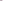 3. Стороны договорились о регулярном (не реже одного раза в год) рассмотрении хода выполнения Соглашения на заседаниях территориальной комиссии и систематическом его освещении в средствах массовой информации.4. Стороны предлагают работодателям, не участвующим в заключении Соглашения, присоединиться к этому Соглашению.5. В случае отсутствия коллективного договора в организации, интересы которой представлены Сторонами, Соглашение распространяется на эту организацию.	Ш. Заключительные положенияВнесение изменений в текст Соглашения производится по взаимному соглашению Сторон и в порядке, установленном статьями 47-49 Трудового кодекса Российской Федерации. Ни одна из Сторон, заключивших Соглашение, не может в течение срока его действия в одностороннем порядке прекратить выполнение принятых на себя обязательств.В случае отсутствия в организации, интересы которой представлены Сторонами, коллективного договора, Соглашение распространяется на эту организацию.З. Текст Соглашения публикуется в газете ___________________________.4. Настоящее Соглашение вступает в силу в соответствии с Трудовым кодексом Российской Федерации и действует с 1 января 2020 года по 31 декабря 2022 года.Соглашение подписано в муниципальном образовании «____________» в _________ подлинных экземплярах, имеющих одинаковую силу.От администрации муниципального образования:Глава администрации 			       _________________     От Федерации профсоюзов Ульяновской области:Председатель Федерации профсоюзов Ульяновской области                  __________________  Васильев А.А.От районного объединения работодателей:Председатель районного объединения работодателей                              ________________  